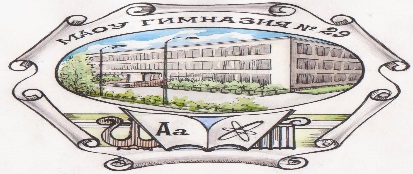 Муниципальное автономное общеобразовательное учреждение гимназия № .Томска ул. Новосибирская, д.39, Томск, 634049, тел./ факс директор(382 2) 67 86 91; заместители(382 2) 67 54 80;e-mail: gimnasium29@avmailer.ru     ОКПО 36286650, ИНН/КПП 7020014830/701701001Отчет о проведении мероприятия сетевой образовательной площадкойМАОУ гимназией № 29 города ТомскаКраткая характеристика проведенных мероприятий, итоги (победы) участников в сетевых мероприятиях. Количественные показатели об участниках (обучающихся, педагогов), информация о привлеченных к олимпиадному тренингу внешних партнерах вносится в таблицу:2.Это мероприятие - очный интеллектуальный марафон «Юный филолог» призвано было объединить обучающихся разного возраста (5-11 классы) и педагогов, изучающих лингвистические, литературоведческие, стилистические  основы словесности, поэтому  оно носит интегративный характер и являются одной из форм педагогических технологий в связи с процессами дифференциации в обучении. В очном интеллектуальном марафоне «Юный филолог» участвовали учащиеся и преподаватели МАОУ гимназии № 29 г. Томска, МАОУ СОШ № 25 г. Томска, МАОУ СОШ № 34 г. Томска, МАОУ СОШ № 58 г. Томска, МАОУ СОШ № 67 г. Томска, МАОУ СОШ № 37 г. Томска Цель, поставленная в очном интеллектуальном марафоне «Юный филолог», в основном была достигнута. Привлечено внимание обучающихся и педагогов к проблемам языковой и культурной самобытности русского литературного языка, развитию интеллектуальных и творческих способностей обучающихся. Этому прежде всего способствовали такие задачи, как реализация принципа личностно-ориентированного подхода в обучении и воспитании учащихся с повышенным уровнем обучаемости, активизация их интеллектуальных качеств в целях гармонического развития человека как субъекта творческой деятельности; создание оптимальных условий для выявления поддержки и развития одаренных детей;  их творческой самореализации, нестандартности научного и художественного мышления учащихся; установление сотрудничества в работе с одаренными детьми с заинтересованными структурами. Программа, представленная на  очном интеллектуальном марафоне «Юный филолог», была реализована.В Интеллектуальном марафоне принимали участие обучающиеся 5 -11 классов общеобразовательных учреждений г. Томска.      Победителями и призерами стали обучающиеся, получившие наибольшее количество       баллов и награжденные дипломами, участники получили сертификаты.Педагоги, подготовившие участников марафона, получили  благодарственные письма.Результаты очного интеллектуального марафона «Юный филолог»:                                                  1 победитель; 22 призёра; 228 участников.Выводы:Поставить целью очного интеллектуального марафона «Юный филолог»:привлечение внимания более широкого круга участников (обучающихся и педагогов) к проблемам языковой и культурной самобытности русского литературного языка.                                                            Продолжать  выполнение выдвинутых задач очного интеллектуального марафона           «Юный филолог»:- реализации принципа личностно-ориентированного подхода в обучении и воспитании учащихся с повышенным уровнем обучаемости, активизации их интеллектуальных качеств в целях гармонического развития человека как субъекта творческой деятельности;- создавать  оптимальные условия для выявления поддержки и развития одаренных детей;-внедрять в учебно-воспитательный процесс различные виды и формы творческой самореализации, нестандартности научного и художественного мышления учащихся;-устанавливать сотрудничество в работе с одаренными детьми с заинтересованными структурами.Краткое наименование ООУНазвание сетевого мероприятияКоличество участниковКоличество участниковИз каких ООУ приняли участиеПартнёры, участвующие в  организации и проведении мероприятияФИО, должность преподавателей организовывавших и проводивших мероприятиеКраткое наименование ООУНазвание сетевого мероприятияучениковучителейМАОУ гимназия №29г. ТомскаОчный интеллектуальный марафон «Юный филолог»25024МАОУ СОШ №67МАОУ СОШ №37МАОУ СОШ №34МАОУ СОШ №25МАОУ СОШ №58МАОУ гимназия  №29Анакина Ольга Николаевна, учитель русского языка и литературы.Деева Валентина Васильевна, учитель русского языка и литературы.Хасанова Румия Вакильевна, учитель русского языка и литературы.Исаева Ирина Владимировна, учитель русского языка и литературы,Шумилова Наталья Фараджеевна, учитель русского языка и литературы